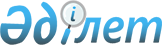 Субсидияланатын тұқымдарды сатып алудың (пайдаланудың) нормалары мен шекті бағаларын бекіту туралы
					
			Күшін жойған
			
			
		
					Ақмола облысы әкімдігінің 2016 жылғы 5 қыркүйектегі № А-10/429 қаулысы. Ақмола облысының Әділет департаментінде 2016 жылғы 20 қыркүйекте № 5536 болып тіркелді. Күші жойылды - Ақола облысы әкімдігінің 2017 жылғы 5 маусымдағы № А-6/247 қаулысымен
      Ескерту. Күші жойылды - Ақмола облысы әкімдігінің 05.06.2017 № А-6/247 (ресми жарияланған күнінен бастап қолданысқа енгізіледі) қаулысымен.

      РҚАО-ның ескертпесі.

      Құжаттың мәтінінде түпнұсқаның пунктуациясы мен орфографиясы сақталған.
      "Тұқым шаруашылығын дамытуды субсидиялау қағидаларын бекіту туралы" Қазақстан Республикасы Ауыл шаруашылығы министрінің 2014 жылғы 12 желтоқсандағы № 4-2/664 бұйрығына сәйкес (Нормативтік құқықтық актілерді мемлекеттік тіркеу тізілімінде № 10190 болып тіркелген), Ақмола облысының әкімдігі ҚАУЛЫ ЕТЕДІ:
      1. Субсидияланатын тұқымдарды сатып алудың (пайдаланудың) нормалары мен шекті бағалары осы қаулының қосымшасына сәйкес бекітілсін.
      2. Осы қаулының орындалуын бақылау Ақмола облысы әкімінің бірінші орынбасары Қ.М.Отаровқа жүктелсін.
      3. Облыс әкімдігінің осы қаулысы Ақмола облысының Әділет департаментінде мемлекеттік тіркелген күнінен бастап күшіне енеді және ресми жарияланған күнінен бастап қолданысқа енгізіледі. Субсидияланатын тұқымдарды сатып алудың (пайдаланудың) нормалары мен шекті бағалары
					© 2012. Қазақстан Республикасы Әділет министрлігінің «Қазақстан Республикасының Заңнама және құқықтық ақпарат институты» ШЖҚ РМК
				
      Облыс әкімі

С.Кулагин
Ақмола облысы әкімдігінің
2016 жылғы 5
қыркүйектегі
№ А-10/429 қаулысына
қосымша
№
Ауданның (қаланың) атауы
Дақылдар
Дақылдар
Дақылдар
Дақылдар
Дақылдар
Дақылдар
№
Ауданның (қаланың) атауы
жаздық бидай
жаздық бидай
күздік бидай
күздік бидай
арпа
арпа
№
Ауданның (қаланың) атауы
сатып алу (пайдалану) нормасы, килограмм/гектар
шекті бағасы, теңге/килограмм
сатып алу (пайдалану) нормасы, килограмм/гектар
шекті бағасы, теңге/килограмм
сатып алу (пайдалану) нормасы, килограмм/гектар
шекті бағасы, теңге/килограмм
1
2
3
4
5
6
7
8
1.
Ақкөл
7,984
76,67
4,681
66,67
2.
Аршалы
5,965
76,67
4,389
75,00
5,345
66,67
3.
Астрахан
3,937
76,67
3,739
66,67
4.
Атбасар
6,055
76,67
4,681
66,67
5.
Бұланды
7,984
76,67
7,543
66,67
6.
Бурабай
7,984
76,67
9,305
66,67
7.
Егіндікөл
3,769
76,67
4,751
66,67
8.
Еңбекшілдер
4,554
76,67
3,610
66,67
9.
Ерейментау
4,265
76,67
5,291
66,67
10.
Есіл
2,920
76,67
2,658
66,67
11.
Жақсы
5,914
76,67
5,497
66,67
12.
Жарқайың
2,700
76,67
3,748
66,67
13.
Зеренді
6,916
76,67
5,195
66,67
14.
Қорғалжын
3,558
76,67
4,033
66,67
15.
Сандықтау
7,755
76,67
8,097
66,67
16.
Целиноград
5,700
76,67
3,979
66,67
17.
Шортанды
4,686
76,67
4,761
66,67
№
Ауданның (қаланың) атауы
Дақылдар
Дақылдар
Дақылдар
Дақылдар
Дақылдар
Дақылдар
№
Ауданның (қаланың) атауы
сұлы
сұлы
күздік қарабидай
күздік қарабидай
қарақұмық
қарақұмық
№
Ауданның (қаланың) атауы
сатып алу (пайдалану) нормасы, килограмм/гектар
шекті бағасы, теңге/килограмм
сатып алу (пайдалану) нормасы, килограмм/гектар
шекті бағасы, теңге/килограмм
сатып алу (пайдалану) нормасы, килограмм/гектар
шекті бағасы, теңге/килограмм
9
10
11
12
13
14
15
16
1.
Ақкөл
2,875
56,67
2.
Аршалы
2,352
56,67
3.
Астрахан
2,352
56,67
4,406
60,00
4.
Атбасар
1,745
56,67
1,646
80,00
5.
Бұланды
1,835
56,67
4,406
60,00
6.
Бурабай
4,498
56,67
7.
Егіндікөл
2,698
56,67
8.
Еңбекшілдер
3,012
56,67
9.
Ерейментау
3,122
56,67
10.
Есіл
3,012
56,67
1,646
80,00
11.
Жақсы
4,132
56,67
12.
Жарқайың
1,729
56,67
1,646
80,00
13.
Зеренді
5,244
56,67
1,646
80,00
14.
Қорғалжын
1,544
56,67
15.
Сандықтау
4,998
56,67
16.
Целиноград
3,130
56,67
1,646
80,00
17.
Шортанды
4,749
56,67
1,646
80,00
№
Ауданның (қаланың) атауы
Дақылдар
Дақылдар
Дақылдар
Дақылдар
Дақылдар
Дақылдар
№
Ауданның (қаланың) атауы
дәнді бұршақты
рапс (сорт)
рапс (сорт)
рапс (сорт)
рапс (будан)
рапс (будан)
№
Ауданның (қаланың) атауы
сатып алу (пайдалану) нормасы, килограмм/гектар
шекті бағасы, теңге/ килограмм
сатып алу (пайдалану) нормасы, килограмм/гектар
шекті бағасы, теңге/ килограмм
сатып алу (пайдалану) нормасы, килограмм/гектар
шекті бағасы, теңге/ килограмм
17
18
19
20
21
22
23
24
1.
Ақкөл
9,266
306,33
2.
Аршалы
9,266
306,33
3.
Астрахан
9,266
306,33
4.
Атбасар
5.
Бұланды
9,266
306,33
0,427
250,00
4,550
4 816,78
6.
Бурабай
9,266
306,33
0,427
250,00
4,550
4 816,78
7.
Егіндікөл
9,266
306,33
8.
Еңбекшілдер
9,266
306,33
9.
Ерейментау
10.
Есіл
9,266
306,33
11.
Жақсы
9,266
306,33
12.
Жарқайың
9,266
306,33
13.
Зеренді
9,266
306,33
0,427
250,00
4,550
4 816,78
14.
Қорғалжын
15.
Сандықтау
9,266
306,33
16.
Целиноград
9,266
306,33
17.
Шортанды
9,266
306,33
№
Ауданның (қаланың) атауы
Дақылдар
Дақылдар
Дақылдар
Дақылдар
Дақылдар
Дақылдар
№
Ауданның (қаланың) атауы
мақсары
мақсары
зығыр
зығыр
күнбағыс (сорт)
күнбағыс (сорт)
№
Ауданның (қаланың) атауы
сатып алу (пайдалану) нормасы, килограмм/гектар
шекті бағасы, теңге/килограмм
сатып алу (пайдалану) нормасы, килограмм/гектар
шекті бағасы, теңге/килограмм
сатып алу (пайдалану) нормасы, килограмм/гектар
шекті бағасы, теңге/килограмм
25
26
27
28
29
30
31
32
1.
Ақкөл
1,646
148,33
0,648
250,00
2.
Аршалы
1,497
148,33
0,648
250,00
3.
Астрахан
1,646
148,33
0,648
250,00
4.
Атбасар
1,646
148,33
0,648
250,00
5.
Бұланды
1,416
148,33
0,648
250,00
6.
Бурабай
1,416
148,33
0,648
250,00
7.
Егіндікөл
1,646
148,33
250,00
8.
Еңбекшілдер
1,063
148,33
0,648
250,00
9.
Ерейментау
1,646
148,33
0,648
250,00
10.
Есіл
1,646
148,33
0,648
250,00
11.
Жақсы
0,452
295,00
1,646
148,33
12.
Жарқайың
1,646
148,33
13.
Зеренді
1,646
148,33
0,648
250,00
14.
Қорғалжын
15.
Сандықтау
1,252
148,33
0,648
250,00
16.
Целиноград
1,646
148,33
0,648
250,00
17.
Шортанды
1,646
148,33
0,648
250,00
№
Ауданның (қаланың) атауы
Дақылдар
Дақылдар
Дақылдар
Дақылдар
Дақылдар
Дақылдар
№
Ауданның (қаланың) атауы
күнбағыс (будан)
күнбағыс (будан)
қыша және басқа майлы дақылдар
қыша және басқа майлы дақылдар
картоп
картоп
№
Ауданның (қаланың) атауы
сатып алу (пайдалану) нормасы, килограмм/гектар
шекті бағасы, теңге/килограмм
сатып алу (пайдалану) нормасы, килограмм/гектар
шекті бағасы, теңге/килограмм
сатып алу (пайдалану) нормасы, килограмм/гектар
шекті бағасы, теңге/килограмм
33
34
35
36
37
38
39
40
1.
Ақкөл
4,550
368,33
242,302
100,00
2.
Аршалы
4,550
368,33
0,080
299,00
261,426
100,00
3.
Астрахан
4,550
368,33
292,392
100,00
4.
Атбасар
4,550
368,33
0,080
299,00
304,264
100,00
5.
Бұланды
4,550
368,33
276,756
100,00
6.
Бурабай
4,550
368,33
304,264
100,00
7.
Егіндікөл
8.
Еңбекшілдер
4,550
368,33
0,080
299,00
304,264
100,00
9.
Ерейментау
4,550
368,33
0,080
299,00
242,817
100,00
10.
Есіл
4,550
368,33
0,080
299,00
304,264
100,00
11.
Жақсы
0,080
299,00
304,264
100,00
12.
Жарқайың
0,080
299,00
304,264
100,00
13.
Зеренді
4,550
368,33
0,080
299,00
304,264
100,00
14.
Қорғалжын
15.
Сандықтау
4,550
368,33
304,264
100,00
16.
Целиноград
4,550
368,33
284,640
100,00
17.
Шортанды
4,550
368,33
304,264
100,00
№
Ауданның (қаланың) атауы
Дақылдар
Дақылдар
Дақылдар
Дақылдар
№
Ауданның (қаланың) атауы
мал азықтық дақылдар
мал азықтық дақылдар
мал азықтық дақылдар
мал азықтық дақылдар
№
Ауданның (қаланың) атауы
мал азықтық тары
мал азықтық тары
біржылдық шөптер
біржылдық шөптер
№
Ауданның (қаланың) атауы
сатып алу (пайдалану) нормасы, килограмм/гектар
шекті бағасы, теңге/килограмм
сатып алу (пайдалану) нормасы, килограмм/гектар
шекті бағасы, теңге/килограмм
41
42
43
44
45
46
1.
Ақкөл
0,022
157,67
2.
Аршалы
0,022
157,67
3.
Астрахан
0,053
157,67
4.
Атбасар
0,048
157,67
5.
Бұланды
0,056
157,67
6.
Бурабай
0,056
157,67
7.
Егіндікөл
0,081
157,67
8.
Еңбекшілдер
0,058
157,67
9.
Ерейментау
0,243
64,00
0,013
157,67
10.
Есіл
0,039
157,67
11.
Жақсы
0,048
157,67
12.
Жарқайың
0,056
157,67
13.
Зеренді
0,058
157,67
14.
Қорғалжын
0,058
157,67
15.
Сандықтау
0,243
64,00
0,044
157,67
16.
Целиноград
0,243
64,00
0,057
157,67
17.
Шортанды
0,243
64,00
0,058
157,67
№
Ауданның (қаланың) атауы
Дақылдар
Дақылдар
Дақылдар
Дақылдар
№
Ауданның (қаланың) атауы
мал азықтық дақылдар
мал азықтық дақылдар
мал азықтық дақылдар
мал азықтық дақылдар
№
Ауданның (қаланың) атауы
дәнді көпжылдық шөптер
дәнді көпжылдық шөптер
бұршақты көпжылдық шөптер
бұршақты көпжылдық шөптер
№
Ауданның (қаланың) атауы
сатып алу (пайдалану) нормасы, килограмм/гектар
шекті бағасы, теңге/килограмм
сатып алу (пайдалану) нормасы, килограмм/гектар
шекті бағасы, теңге/килограмм
47
48
49
50
51
52
1.
Ақкөл
23,400
416,67
24,050
566,67
2.
Аршалы
26,000
416,67
24,050
566,67
3.
Астрахан
20,800
416,67
24,050
566,67
4.
Атбасар
17,160
416,67
24,050
566,67
5.
Бұланды
26,000
416,67
24,050
566,67
6.
Бурабай
17,290
416,67
24,050
566,67
7.
Егіндікөл
13,000
416,67
24,050
566,67
8.
Еңбекшілдер
25,220
416,67
24,050
566,67
9.
Ерейментау
13,390
416,67
24,050
566,67
10.
Есіл
13,000
416,67
24,050
566,67
11.
Жақсы
13,130
416,67
24,050
566,67
12.
Жарқайың
16,900
416,67
24,050
566,67
13.
Зеренді
26,000
416,67
24,050
566,67
14.
Қорғалжын
12,740
416,67
24,050
566,67
15.
Сандықтау
26,000
416,67
24,050
566,67
16.
Целиноград
26,000
416,67
24,050
566,67
17.
Шортанды
26,000
416,67
24,050
566,67